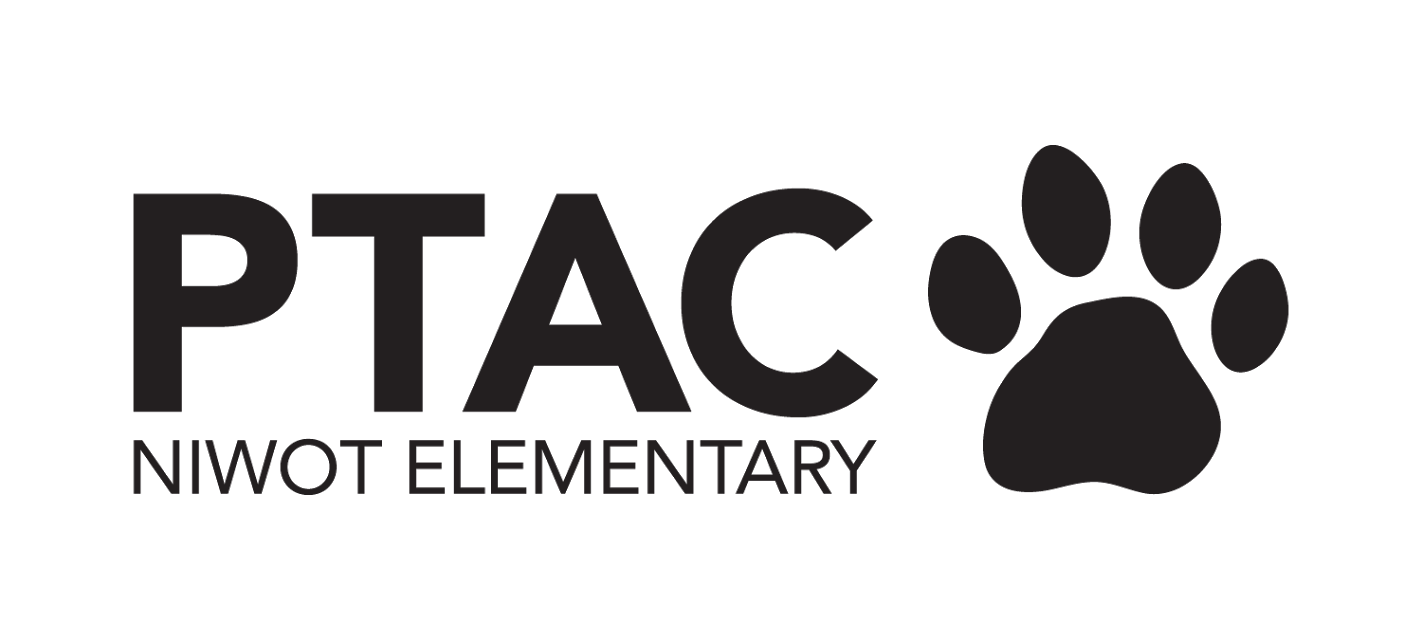 PTAC Board Meeting Agenda July 2023President ITEMS TO BE DISCUSSEDCalendar of Events for 2023-24 School YearAugust8/15 - Meet the teacher/drop supplies - PTAC table, committee reps where possible - Watchdogs, talent show, carnivalPTAC help recruit older kids to escort families to classrooms1st 2 weeks of school - Back to school nightsScript for PTAC to speak to parents Sign up sheetsSign ups by committeeMolly - ask Nancy about tableLater August - Get to know you coffeePossibly coordinate with Movement FridaySeptemberCougar Campaign - start 9/11, after labor dayAssets - banners, thermometer, etcEasy QR codes for donationsTalking points about funding parasNew family play date - at Niwot ParkPTAC linens, sign up sheets, snacks - gf, df, diet restrictive inclusive, drinksMovie Night 9/8 or 15Need screen reservation - Paul StoneDifficulty in years past due to weatherMolly has back up screen, but no sound systemRIGHTS to MOVIE - HOW TO OBTAIN??Dining for Dollars 9/20$2-3K/yearChipotle - always a big donation, set up dates to offset Mwebaza club eventWatchDogsVolunteer night - pizza vs. donutsParent who volunteered last year there to give a short presentation about the program and their experienceFor communication about event - brainstorm the language to be inclusive of any parent of caregiverORDER KIT - calendar, stickers & pencils - Maggie to place orderNancy has stockpile of shirtsOctoberNiwot Trot - 10/1Website - Sarah can help make adjustments to streamline the payment interface. People had issues last year adding multiple participants to cart. Also sponsor registration streamliningCreate QR code for easy day of event registrationInternet connection at the event?Ensure all sponsors get logo on T-shirt or whatever visibility they are supposed to haveMolly - solicit FarrowBilly Edwards - can he be involved, possible announcer?Yoga Studio - to lead a group stretch prior to race, Monet working on thatNeed event day volunteersSunset presentationNeeds good communication to 5th grade parentsLater DatesCarnivalBook inside school through the district so back up plan in in placeBook bouncy houses earlyTalent Show Book HS auditorium through districtReview Committees and Chairs (and gaps)Need to recruit for Carnival and Year BookYearbook - maybe 2 people - photographer and designerDining for dollars - Molly has a lead on someone to help outHousekeeping: need to get email boxes set up for Molly, Monet & CarlySarah working on this, transfer of PWs Vice President ITEMS TO BE DISCUSSEDUpdate on Niwot Trot TreasurerITEMS TO BE DISCUSSEDOpen banking items? Bank of the West - same signers for account as last year, so no need to to update signatory rightsFinalize 2023/2024 budgetUPDATESFinal 2022/2023 financials and cash reserves$59K Surplus, $10K ReservedThis year budget $5500 for CarnivalMaggie will circulate and post final budgetVP Fundraising ITEMS TO BE DISCUSSEDUPDATESFirst D4$ event will be at Chipotle on 9/20Look for a Co-Chair for Carey Fine for Dining for Dollars Molly has a potential person for thisSecretaryITEMS TO BE DISCUSSEDTeacher grants from surplus fundsUPDATESPer Maggie - teachers will get gift card at beginning of the yearMini grants - we have about $5KSquareSkate has it’s own line in the budget for this year, so will not come out of this. Colleen to update the mini grant application, get approval, set up emails to encourage teachers to applyCommunications				ITEMS TO BE DISCUSSEDAccessing admin account - change verification emailPTAC Info Flyer - what should we include?What we fund, events we put on, need for volunteers, community Cleaning house in Facebook group - remove old/graduated families?Working on a prompt to clean up groupWe had a breech this summer where someone not in the school got in and post something non-school relatedMembership Toolkit - update teacher lists? Remove old/graduated families?Encourage teachers to talk about this at Back to school nightAsk teachers to copy and paste a blurb about this in all communicationBlurb for Nancy’s emailsQR code to the site that PTAC could have at supply drop off, Back to school nights, etc, send code home in folders? Would really help teachers out with handling requests for infoNeed a Yearbook Editor (possibly 2?) for next year.UPDATESWill work with Maggie to purchase Canva subscription Volunteer CoordinatorEmily will lead this againMeetings - ideally dates set early - may help encourage more parents to attend, as well as teachers.Encourage teachers to attend PTAC meetings if they are applying for a grantGoal - increase school community participation as much as possible!Next Meeting  8/14 - Week school starts